«Т А С Д И Қ Л А Н Г А Н»Кузатув кенгаши  йиғилишининг2022 йил  «11» ноябрдаги8-сон баённомасиКузатув кенгаши раиси___________ Донаев Ш.Б«G’ALLA-ALTEG»  акциядорлик жамиятининг2023  йил  учун«Бизнес-Режаси»Идоравий мансублиги                                                     “Уздонмахсулот”  АК       Почта манзили, e-xat манзили	                                      gallaalteg@ mail.ru(ёки электрон почта манзили)СТИР				                                                                 200547594Бошқарув раиси               						     А.А.КадировБош ҳисобчи							   	 А.М.ЭшмаматовТошкент шахар -2022М У Н Д А Р И Ж АКорхона тўғрисида умумий маълумотКорхона реквизитлари (умумий маълумотлар, корхона паспорти);Корхона тарихи, охирги йилларда эришган ютуқлари;Мавжуд ишлаб чиқариш қувватларидан фойдаланиш ҳолати; Корхона ташкилий ва ижро этувчи аппарати бошқаруви тузилмаси,     тармоқ корхоналари тўғрисида маълумот;Кадрлар сиёсати, ишчи-ходимлар, жумладан, корхона бошқарув ва ижроия органи аъзолари тўғрисида маълумот, ижтимоий ҳимоя;Корхонанинг бозордаги ўрни ва аҳамияти, шу жумладан халқаро бозордаги мақеи;Корхонада жорий этилган сифатни бошқариш тизимиКорхонани ислоҳ қилишИстиқболли ривожланиш стратегияси;Ислоҳ қилиш мақсади ва босқичлари;Ислоҳ қилишнинг 2023 йил учун режаси;Бозор ва маркетинг режасиБозор таҳлилиМаҳсулот (хизмат)нинг асосий истеъмолчилари, таркибиРақобатМаркетинг режасиSWOT-таҳлилиЭнерго ресурслар таъминоти ва уларнинг сарфи5.1. Қувватларни модернизация ва реконструкция қилиш орқали энергияни   тежаш ва самарадорликни ошириш бўйича Техник сиёсатиКўрсаткичларИшлаб чиқариш режасиХомашё захираси;Тайёр маҳсулотнинг асосий тавсифлариЖорий (2 йиллик) ишлаб чиқариш ҳолатиКорхона томонидан амалга ошириладиган ҳомийлик ёрдамлари тўғрисида маълумот6.1.5.Пул оқимиИловалар7.1.  Жорий 2 йиллик Молиявий кўрсатичлар 7.2.Молиявий барқарорлик, ликвидлилик ва тўлов қобилияти, қарздорлик (ички ва ташқи), кредитлар юки7.3. Кредиторлик ва дебиторлик қарздорликлар башорати7.4. Муддати ўтган дебиторлик ва кредиторлик қарздорликлар тўғрисида маълумот7.5.Корхона томонидан жалб этилган (этиладиган) банк кредитлари7.6. Давлат бюджетига тўловлар                                                                                                                                                                                                                                                7.7.Иш хақи тўлаш тизими7.8.  2023 йилда кутилаётган  Бухгалтерия баланси 
         7.9 Жорий икки йиллик молиявий кўрсаткичлар7.10. Кутилаётган  молиявий натижалар тўғрисида хисобот7.11. "Ғалла- Алтег" АЖ рахбарларининг 2023 йил учун Самарадорлик муҳим кўрсатгичлари Бахолаш мезонлариVIII.  Ишлаб чиқаришни ривожлантириш, модернизациялаш, технологик қайта жихозлаш ва зарур инвестицияларни жалб этиш бўйича бажариладиган ишлар режаси8.1. 2023 йил учун жамият томонидан ишлаб чиқаришни ривожлантириш, модернизация қилиш, технологик қайта жихозлаш бўйича бажарилидиган ишлар режаси.IX. Самарадорликнинг муҳим кўрсаткичлари (KPI)9.1. Асосий кўрсаткичлар режаси ва салмоқ ўлчови9.2.Қўшимча кўрсаткичлар режаси ва салмоқ ўлчови X .Хулоса I-Бўлим. Корхона тўғрисида умумий маълумотКорхона реквизитлари (умумий маълумотлар, корхона паспорти)1-Жадвал. Корхона тарихи, охирги йилларда эришган ютуқлари"G'alla-Alteg" АЖ тарихи 1909 йилдан бошланади. У даврда ушбу корхона бутун Ўрта Осиёдаги механизациялаштирилган, ака-ука Кричигинлар томонидан асос солинган ягона тегирмон эди. Тегирмоннинг дастлабки ишлаб чиқариш ва ёрдамчи қуввати 60 тонна донни суткасига қайта ишларди. Бу пайтда асосан қўл меҳнати орқали (ун ташиш, қопларни тикиш) ишлар амалга оширилган. Тегирмонда қўшимча ва ёрдамчи хизматлар йўлга қўйилмаган, тайёр маҳсулотлар кўчаларда сақланар, қоплар ишчи кучи ва аравалар ёрдамида ташиларди. Кейинчалик Октабр революциясидан кейин тегирмон давлат корхонасига айлантирилиб, ишчилар қўлига ўтди. 1925 йилда тегирмон қайта таъмирланиб, ишлаб чиқариш қуввати суткасига 220 тоннагача етди.Мустақилликка эришилгач мамлакатимиз рахбари томонидан қишлоқ хўжалигида  туб ислохатлар олиб борилиб ғалла мустақиллигига эришилди.2016 йилда Германиядан юқори техналогияларга асосланган ускуна ва мосламалар келтирилиб ўрнатилди. Жамиятнинг мазкур сохада катта малакага эга мутахассислар жалб етилиб янги тегирмоннинг ишлаб чиқариш самарадорлиги хар томонлама тахлилдан ўтказилди. Мутахассисларнинг фикрича янги техналогиянинг кўплаб афзаллик жихатлари бор. Энг асосийси тежамкорлиги кам енергия  сарфлаши махсулот сифати ва хажмини ошириш имконияти катталигидир. Тегирмон йилига  400-500 млн.сум енергия сарфини иқтисод қилади. Бу ердаги барча техналогик ва ишлаб чиқариш жараёнлари  компютерлаштирилган тизим орқали бошқарилади. Бу аввало мехнатда қулайлик туғдирса, иккинчидан хавфсизлик, тоза иш шароитига  хизмат қилмоқда. Бутун бошли механизм бир жойдан пулт орқали кузатиб бошқарилади. Тегирмон кунига 400 тонна буғдойни  қайта ишлаб 300 тонна жахон стандартига мос махсулотлар ишлаб чиқарилади.«G’alla-alteg»    акциядорлик жамиятининг ишлаб чиқариш таркиби	Асосий цехлар :			 -Тегирмон ва омухта ем цехи. 			 -Ўзбекистон  ДҚҚШ, Янгийўл ДҚҚШ  ва Паркент ДҚҚШ		 	Ёрдамчи бўлимлар :			- Механика цехи			- Энергетика цехи			- Хом ащё омбори ва материал омбори			- Ишлаб-чиқариш лабораторияси            - Транспорт цехи 	Ижтимоий инфраструктура объектлари :			- Мажлислар зали			-Тиббий қисм				- Ошхона.	Корхонанинг ташкилий ва ижро этувчи аппарати бошқаруви тузилмаси ва тармоқ корхоналари тўғрисида маълумот1.3.1. Жамият тизимига кирувчи ташкилотлар:Жамият қошидаги 3 та Нон ишлаб чиқариш МЧЖ мавжуд   жами ишловчи ходимлар сони 41 та ташкил қилади. Корхонада ходимларни ишга қабул қилишда Ўзбекистон Республикаси меҳнат қонунчилигида белгиланган тартибларга кўра амал қилинади. 2022йилда ишлаб чикарилган нон махсулотлари хажми 2020 йил якуни бўйича МЧЖда 5082264минг сўмлик махсулот сотилди унинг таннархи 4166373минг сумни ташкл қилади ва якуний соф фойда 42602минг сўм.2021 йил якуни бўйича МЧЖда4893038 минг сўмлик махсулот сотилди унинг таннархи 4045542минг сумни ташкл қилади ва якуний соф фойда 10496минг сўм.2022 йил 9-ой якуни бўйича МЧЖда 3335883минг сўмлик махсулот сотилди унинг таннархи 2896395минг сумни ташкл қилади ва якуний соф фойда 3553минг сўм.2023 йилга МЧЖ бўйича 5044247минг сўмлик махсулот сотиш, сотилган махсулот таннархи 3493994минг сумлик режалаштирилган якуний соф фойда 4406минг сўм.1.4. Кадрла сиёсати, ишчи-ходимлар, жумладан, корхона бошқаруви тузилмаси, тармоқ корхоналари тўғрисида маълумотКорхонада жами штат бирлиги - 356 ни ташкил этади.Хозирги кунда асосий корхонада ишловчи ходимлар сони 297, шахобчаларда ишлаётган ходимлар сони 57 тани ташкил этади. Бунда раҳбар ходимлар 50 та, мутахассислар 42 та, техник ходимлар 30 та, хизмат кўрсатувчи 60 та ва ишлаб чиқаришда банд бўлган ходимлар 172 та.Корхонада ишловчи олий ва ўрта махсус маълумотли ходимлар жами 65 фоизни ташкил этади. 2022 йилда кадрлар қўнимсизлиги 3.7 фоизни ташкил этди. Кадрлар малакасини ошириш ва уларни қайта тайёрлаш, мутахассисларнинг касб билимлари ва кўникмаларини янгилаш ҳамда чуқурлаштиришга қаратилган ишлар тизимли ташкил этилиб келинмоқда. Малака ошириш ва қайта тайёрлаш курсларида таълим олган ходимлар ўқиш натижаларига кўра давлат томонидан тасдиқланган намунадаги гувоҳнома олганлар.Жамоа шартномасига мувофиқ жамият ишчи ходимларини ижтимоий қўллаб-қувватлаш мақсадида меҳнат таътили даврида соғлиғини мустаҳкамлаш учун бир ойлик миқдорида моддий ёрдам ажратилмоқда. Шунингдек тармоқ касаба уюшмаси билан ҳамкорликда ходимлар хар икки йилда бир маротаба санатория ва дам олиш уйларида, уларнинг фарзандлари эса болалар оромгоҳларида дам олиб келишмоқда.Корхона хизматига кадрларни шаффоф равишда саралаб олиш ҳамда жой-жойига қўйишни таъминлаш, малакали кадрларга бўлган эҳтиёжларини қаноатлантириш бўйича услубий қўлланма ишлаб чиқилиб йўлга қўйилган.Ўзбекистон Республикаси Президентининг 2019 йил 17 июндаги ПҚ-4359-сон қарорига мувофиқ олий таълим муассасаларининг сиртқи таълим шакли асосида  суҳбат натижаларига кўра тўлов-контракт асосида ўқиш учун 2019-2022 йиллар давомида корхонада 5 йилдан ортиқ иш стажига эга бўлган жами 13 нафар ходимга “Ўздонмаҳсулот акциядорлик компанияси томонидан тавсиянома берилиб, ушбу олий ўқув юртларида мутахассисликлар бўйича сиртдан таълим олиб келмоқдалар.“Ўздонмаҳсулот” акциядорлик компанияси малака ошириш курсида 2022 йил давомида жами 11 нафар ишловчи ходимлар ўз касблари бўйича малакаларини оширдилар. Шунигдек, бошқа мутахассисликлар бўйича ходимлар малакаларини ошириб, сарфланган маблағ жами 11 743 035 сўмни ташкил этди. 3 нафар ходим бошқа ихтисосликка ўқиш учун юборилган.                                                                                             1-4. жадвал.Корхонанинг бошқарув органлари тўғрисида маълумотНизомга кўра Жамият бошқарма тизимига ишлаб - чиқариш  ва молия            ва сотиш бўйича директорлари ва ишлаб чиқариш бошлиғи хамда бош хисобчи лавозимини эгаллаб турган раҳбарлар киради. Жамият бошқаруви раиси  -  Кадиров Абдуварис АбдувасиковичИшлаб чиқаришни маҳаллийлаштириш, саноатда кооператив алоқаларни кенгайтириш бўйича директор   -   Смирнов Валерий Дмитриевич          Молия ва сотиш бўйича директори -  Қувватов Қахрамон ТурсунмухамедовичБош хисобчи – Эшмаматов Абдумород МахмудовичИшлаб чиқариш бошлиғи – Холбоев Хурсанд ЙўлбарсовичАкциядорлик жамиятини стратегик бошқаруви Жамиятнинг умумий мажлисида сайланган,   7 кишидан иборат Кузатув Кенгаши орқали амалга оширилади. Кузатув Кенгаши ваколатига  йўналишни танлаш, уни амалга ошириш ва ўлчови, инвестициялар, даромадларни ошириш ва молиявий иқтисодий барқарорликни таъминлаш бўйича қарорлар қабул қилиш киради. 1.4.1. Жамият акциядорлари 1.4.2. 2019-2021 йиллар якуни бўйича соф даромадни тақсимлаш ва дивидендларни тўланиши.1.4.3. Махсулот ишлаб чиқариш тахлили1.5.Корхонада жорий этилган сифатни бошқариш тизимиЖамият ишлаб чиқараётган маҳсулотларнинг барча тури бўйича  мувофиқлик сертификатига эга. 2020 йил  17 авгсутдаги  UZ.SMT.01.030.50250265  сонли  мувофиқлик сертификатига асосан  витамин ва минераллар билан бойитилган биринчи  навли буғдой  уни   оммавий равишда ишлаб чиқарилади. Ушбу  сертификат  2023  йил 17 авгсутгача яроқли бўлиб, бу ҳужжат   "Агросаноат мажмуида хизматлар кўрсатиш маркази" ДУК томонидан берилган ва  давлат  стандартига мувофиқлигини билдиради. 2021  йил  15 февралдаги  UZ. SMT 01.025.59170864 сонли  мувофиқлик сертификатига асосан  қорамол ва соғин сигирлар учун  озуқа аралашмалари,  буғдой  кепаги  оммавий равишда ишлаб чиқарилади. Ушбу  сертификат 2024  йил 15 февралгача яроқли бўлиб, бу ҳужжат   «Donmahsulotlari ilmiy ishlab chiqarish markazi»  МЧЖ томонидан берилган ва  давлат  стандартига мувофиқлигини билдиради. II. Корхонани ислоҳ қилишИстиқболли ривожланиш, стратегия;Омухта ем цехини техник холатини яхшилаш. Балиқчилик, паррандачилик ва қуён етиштирувчилар талабидаги махсулот асортиментини кўпайтириш ва ўз навбатида ишлаб чиқаришни тўлиқ қувватда ишлашини таъминлаш. Хозирги шароитда барқарор ривожланиб бозорда  ўз ўрнимизни мустахкамлаб юқори фойда олиш учун ўз қластеримизани яратишимиз керак бундай устунлик сезиларли натижа беради. Ислоҳ қилишнинг 2023 йил учун режаси;	Имкон даражасида мақсадсиз сарф харажатлар, режага киритилмаган қурилиш ишларини олиб боришга йўл қўймаслик натижада мавжуд маблағдан оқилона фойдаланиб юқори даромадга эришиш. 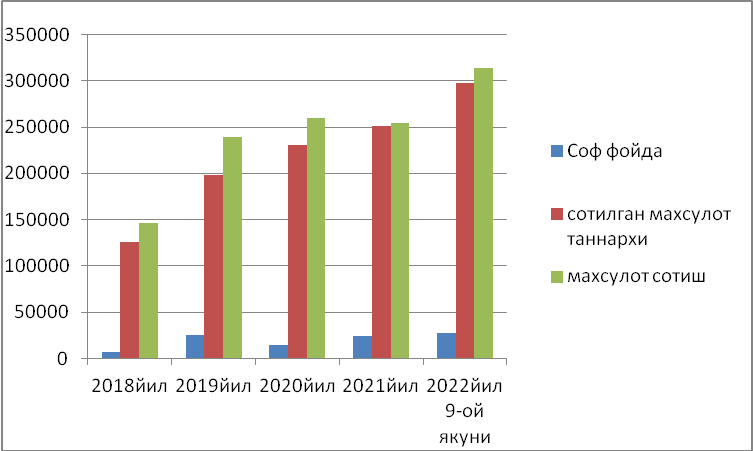 Жамиятимизда фойдаланилмай  турган  асосий  воситалар (бинолар, автотранспортлар) ва инвентар жихозларни консалтинг  марказида  баҳоланиб давактив агентлиги билан хамкорликда биржа савдосида сотиш  орқали айланма маблағларни кенгайтиришга эришиш.Бозор ва маркетинг режаси	Бозор таҳлилиЎзбекистон Республикаси Президентининг 2021 йил 15 ноябрдаги “Ғалла  етиштириш ва сотишда эркин рақобатни таъминлайдиган бозор тамойилларини жорий этиш тўғрисида” ги ПҚ-10 – сонли қарори ижросини таъминлаш мақсадида корхонамизда бир қатор ишлар амалга оширилди. Жумладан: Корхонамиз 2022 йил ғалла хосилини Дон кластерлари ва фермер хўжаликларидан Қишлоқ хўжалигини давлат томонидан қўллаб-қувватлаш жамғармасининг Тижорат вакили сифатида қабул қилди. Ғалла хосили  тоифаларга ажратилиб қабул қилиш белгилаб қўйилган, яъни  Давлат захираси учун  “Жамғарма хисоби” га, дон кластерлари ва фермер хўжаликларининг ғалласи “Вақтинча сақлаш” га ва корхона эхтиёжи учун “Эркин харид” сифатида харид қилиш кўрсатилган.Маҳаллий буғдойдан 100 % фойдаланиш республикани  дон  мустақиллиги  стратегик  вазифасига жавоб беради.  Бозорнинг  ушбу  хом - ашё секторида корхона  таъминотчилар билан шартномалар тузади ва мустақил равишда улар билан товарларни кредитлаш йўли билан  ҳисоб - китоб қилади.Хом - ашёнинг  сифати ишлаб чиқариш технологик лабораторияси томонидан назорат қилинади.Маҳсулотларни ишлаб чиқариш учун  хом - ашё  амалиётда тўлиқ маҳаллий бозордан сотиб олинади.  Таъминотчилар  Тошкент вилоят  (Янгийул, Тошкент, Юкоричирчиқ, Зангиота, Қибрай  туманлари)нинг,  «Ўздонмахсулот» АК, Фарғона, Жиззах ва Сирдарё вилояти  қишлоқ ҳўжалиги корхоналари ҳисобланади. Оҳирги 3 йил ичида доимий таъминотчи бўлган, “Ўздонмаҳсулот”АК таркибидаги   қуйидаги корхоналар киради: Жамиятнинг асосий таъминотчиларини  қисқа  таснифи:«Дўстликдонмахсулотлари» АЖ  -  корхонанинг асосий фаолиятларидан бири  давлат эҳтиёжлари учун буғдой ва уруғларни сотиб олиш, жойлаштириш ва сақлашдир. Шу билан бирга корхона дон сотиб олиш фаолияти билан шуғулланади, элеваторлар, механизациялашган омборлар, қабул ва юклаш мосламаларига эга. Маҳсулотни тайёрлаш, буғдойни ғамлаш ва сақлашда оқилона фойдаланиш учун  етарлик  моддий - техника базасига эга.   “Фарғонадонмахсулотлари” АЖ  дон махсулотларини саклаш кайта ишлаш, омухта ем махсулотларини гранула кўринишида ишлаб чиқариш билан шуғулланади хамда элеватор, механизациялашган омборлар, қабул қилиш ва юклаш мосламаларига эга,  умумий ер майдони 7.5 гетарни ташкил қилади. Таркибида уруғлик буғдой тайёрлаш цехи ва нон ишлаб чиқариш цехлари мавжуд.  Хозирги кунда 456 нафар ишчи-ходимлар фаолият олиб бормоқда.    «Оқолтиндон» АЖ - корхона  дон сотиб олиш фаолияти билан шуғулланади, элеваторлар, механизациялашган омборлар, қабул ва юклаш мосламаларига эга.  Маҳсулотни тайёрлаш, буғдойни ғамлаш ва сақлашда оқилона фойдаланиш учун  етарлик  моддий - техника базасига эга.  Шу билан биргаликда корхона  республика   аҳолиси ва иқтисодиёт тармоқларини  юқори сифатли, юқори  навли унлар, ёрмалар, омихта ем, нон, макарон ва кондитер маҳсулотлари билан таъминлайди.   «Жиззах Дон Махсулот» АЖ -  корхона  дон сотиб олиш фаолияти билан шуғулланади, элеваторлар, механизациялашган омборлар, қабул ва юклаш мосламаларига эга. Маҳсулотни тайёрлаш, буғдойни ғамлаш ва сақлашда оқилона фойдаланиш учун  етарли  моддий - техника базасига эга.  Шу билан биргаликда корхона  республика   аҳолиси ва иқтисодиёт тармоқларини  юқори сифатли, юқори  навли унлар, ёрмалар, омихта ем, нон, макарон ва кондитер маҳсулотлари билан таъминлайди. «Ховосдон» АЖ - корхона  дон сотиб олиш фаолияти билан шуғулланади, элеваторлар, механизациялашган омборлар, қабул ва юклаш мосламаларига эга.  Маҳсулотни тайёрлаш, буғдойни ғамлаш ва сақлашда оқилона фойдаланиш учун  етарли  моддий - техника базасига эга.  Шу билан биргаликда корхона  республика   аҳолиси ва иқтисодиёт тармоқларини  юқори сифатли, юқори  навли унлар, ёрмалар, омихта ем, нон, макарон ва кондитер маҳсулотлари билан таъминлайди.   Жамиятда махсулот сотиш таҳлили Жамиятда ишлаб чиқарилган тайёр махсулот биржа савдолар орқали сотиш йўлга қўйилган бўлиб бутун республика бозорини эгаллаш имконини беради. Бу ўз навбатида устунлик беради. Оҳирги 3 йилда ун ва омихта ем маҳсулотларининг асосий истеъмолчилари  нон ёпиш корхоналари Фермер хўжаликлари, Кичик  бизнес субъектлари ташкил этди.Маҳсулот (хизмат)нинг асосий истеъмолчилари, таркибиОҳирги 3 йилда ун маҳсулотларини доимий истеъмол қилувчилар қаторига  қуйидаги корхоналар киради:ООО "OCHIQ DIL"ООО "CHORSU BAKERY"ООО "SAHOVAT ISHONCH"ООО "ULUG-NE`MAT"ООО "HIKMATLI NON"ООО "VIBLI UNIPROD"Охирги 3 йилда омихта ем маҳсулотларини доимий истеъмол қилувчилар қаторига  қуйидаги корхоналар киради:QOBIL OMAD FXBAXT FXMASAF AGRO FX"DIL GIYO FAYZ BARAKA"FXCHORVADOR YO’LI FX"QUYICHIRCHIQ CHORVA"FX3.3 .Рақобат.   Маҳсулотларни сотишдаги асосий рақобатчилар  яқин масофада жойлашган ун ва омухта ем ишлаб чиқарувчи корхоналардир. Рақобатдошликни ушлаб туриш учун корхона маҳсулоти сифатини, ишлаб – чиқариш технологияларини яхшилаш ва ишлаб – чиқариш ҳаражатларини камайтириб, махсулот таннархини камайтиришдир.3.4. Маркетинг режаси	Маҳсулотни  сотиш нархи қилинган ҳаражатлар ва корхонанинг нормал фаолият кўрсатиб ишлашига имкон беради. Маҳсулот нархи, хом – ашё нархидан, ишлаб – чиқариш қувватларидан ва бошқалардан келиб чиққан ҳолда белгиланади. Тузилган хўжалик шартномаларни, маҳсулот етказиб беришни назоратга олиб туриш тақсимот бўлимига юклатилган. 	Харидорлар учун қулайликлар яратиш мақсадида, “G’alla-Alteg” АЖ  молиявий-иқтисодий  фаолияти  билан  бевосита  танишиш  учун  корхона  ўз  сайтига  эга  бўлган,  унинг  манзили:  www.gallaаlteg.uz  Ушбу  сайтда  барча  хохловчиларга  корхона   молиявий-хўжалик фаолияти ҳақида маълумотлар ўзбек ва  рус  ва инглиз тилларида батафсил  ёритилмоқда. Таклифлар  учун  жамият  электрон  почта  манзили  берилган: gallaаlteg@mail.ruЖамиятда ишлаб чиқарилган ун ва омухта ем махсулотлари хисоби Ўзбекистон Республикаси Вазирлар махкамасининг 1999йил 5 февралдаги “махсулот (ишлар, хизматлар)ни ишлаб чиқариш ва сотиш харажатлари таркиби хамда молиявий натижаларни шакллантириш тартиби тўғрисидаги” 54-сонли қарор талабларидан келиб чиқиб юритилади. SWOT-таҳлилиS-(кучли томонлари) -истемолнинг мавсумийлиги-энергия тежовчи замонавий технологияларни ишлаб чиқаришга жорий қилинганлигиW-(кучсиз томонлари) -бозор механизмида хом ашё махсулоти нархини ошиб бориши -рақобат мухити кучлилигиO-(имкониятлари) - ишлаб чикариш хажмини ошириш кенгайтириш имкони мавжудT-(тўсиқлар)-сифатли хом-ашё билан доимий таъминланмаганлиги.Энергоресурслар таъминоти ва уларнинг сарфи5.1.Энергоресурсларга кутилаётган талабКорхонанинг фаолият кўрсатиши учун электр таъминоти, табиий газ таъминоти, ичимлик суви таъминоти, канализация тармоғи мавжуд. Электр энергия ун, омихта ем, уруғлик дон ва полипропилен қоп ишлаб чиқариш цехларида, дон сақлаш ва тозалаш бўлими(элеватор)да , ер остидан сув тортиб олишда, худудни тунги вақтларда ёритишда, ёрдамчи цехларда, маъмурий бинода иш вактида сарфланади.Электро энергия итеъмоли 2020йилда 7645 минг.квт.соат 2021йилда эса бу кўрсаткич 6137 минг квт соатни ташкил қилди. 2021 йилда электр энергиясининг махсулот ишлаб чиқариш таннархидаги улуши 1.93 фоизни , табиий газ 0.08 физни ташкил этди. 2022 йилни 9 ойида электр энергиясиниг махсулот ишлаб чиқариш таннархидаги улуши 1.49 фоизни , табиий газ 0.04 физни ташкил этди.Ичимлик суви марказлашган шахар сув тармоғидан олинади ва тегирмон цехида донни намлаш учун ишлатилади, колган цех ва бўлимларда маиший эхтиёж учун сарфланади. Сув истеъмол хажми 2020йилда 562 минг м3 2021 йил якуни бўйича эса 496 минг м3 ташкил қилди. Оқава сувлар тармоқ орқали марказлашган биологик тозолов иншоатига уланган. Табиий газ фақат қиш мавсумида биноларни иситиш учун ва колган даврларда ишчиларни ювиниш хоналарида сув иситиш учун сарфланади. Жамият томонидан 2020йилда 180минг м3 газ истеъмол қилинган бўлса 2021 йилда 166 минг м3 ташкил қилди.   Корхонада охирги энерго аудит 2020 йилда ўтказилган ва энерго аудит натижасида электр энергия сарфини камайтириш бўйича таклиф ва хулосалар берилган. 5.1.1. Қувватларни модернизация ва реконструкция қилиш орқали энергияни тежаш ва самарадорликни ошириш бўйича Техник сиёсати           Cўнги йилларда энергия кувватларидан самарали фойдаланиш ва уларни тежаш бўйича қуйидаги бир қатор ишлар амалга оширилди: корхонада чўғланма лампаларни энергия тежовчи светодиод лампаларига алмаштирилганлиги, - иссиқлик энергиясини тежаш учун қозонхонада  иситиш тизими тубдан янгиланди.5.1.2.Ишлаб чиқариш қувватидан фойдаланиш даражаси		Изох: Махмулот ишлаб чиқариш қуввати махсулот сотилиш келиб чиқиб тўлиқ   қувватда ишлаш имкониятига эга.КўрсаткичларИшлаб чиқариш режасиХомашё захирасиАсосий хом ашё биржа савдоларида сотиб олиниб, шартнома шартларига кўра етказиб берилади. Жамиятда асосий хом ашё буғдой маҳсулоти бўйича охирги йилларда кўплаб муаммоларга дуч келмоқда. Бунга сабаб биржа савдоларида буғдой нархларини кескин ошиб кетиши ва турли ҳудудлардан жуда кам миқдорда савдоларга қўйилишидир. Бу ҳолатлар маҳсулот таннархи кескин ошишига сабаб бўлмоқда. Биржа савдолари орқали сотиб олинадиган кўплаб маҳсулотлар етказиб берувчилар томонидан ўз вақтида етиб келмасликка ёки белгилаб кўйилган маҳсулот ўрнига бошқа маҳсулот олиб келишга бу эса ишлаб чиқаришга тўғридан тўғри салбий таъсир кўрсатишига олиб келмоқда. Жамият захираси 15 - 20 кунлик режа асосида олиб борилмоқда. Бунга сабаб хом ашё миқдорини тўғри таксимланмаганлигида. Жамият томонидан биргина таклиф шунидан иборатки ун ишлаб чиқарувчи жамиятлар учун биржа савдоларида аниқ ва алоҳида савдо платформаларни ташкил этиш ёки алоҳида ҳар бир жамият учун наряд асосида элеваторларда буғдой сотиб олишни йўлга қўйиш. Импорт масаласида эса жамиятлар тўғридан тўғри буғдой сотиб олиш учун харидлар тўғрисидаги шартларни тўсқинлик қилиши сабаб бўлмокда. 6.1.2 Корхона томонидан амалга ошириладиган ҳомийлик ёрдамлари тўғрисида маълумот(минг. сўм)Изох: * хомийлик ва беғараз маблағлар “Уздонмахсулот” АК ёки хокимят идоралари томонидан келган хат асосида қонуний тартибда кўрсатилади6.1.3.Жорий (2 йиллик) ишлаб чиқариш ҳолати “G’alla-Alteg” АЖ нинг 2023 йил учун ишлаб чиқариш қувватидан фойдаланиш РЕЖАСИ 6.1.4. “G’alla-Alteg” АЖ нинг 2023 йил учун ишлаб чиқариш РЕЖАСИ*Изох:  2023 йилда ишлаб чиқариш кўрсаткичлари режаси 2022 йилга нисбатан камайиши Ўзбекистон Республикаси президентининг 17.11.2022 йилдаги 251-сонли импорт қилинадиган Ун махсулотлари божхона божидан расман озод қилиниши сабабли унга бўлган талаб пасайиши инобатга олинди. “G’alla-Alteg” АЖ томонидан ишлаб чиқариладиган маҳсулот (хизмат) таннархини камайтириш бўйича мақсадли кўрсаткичлар режасиVII Иловалар7.1.  Жорий 2 йиллик Молиявий кўрсатичлар (минг.сўм)7.2Молиявий барқарорлик, ликвидлилик ва тўлов қобилияти, қарздорлик (ички ва ташқи), кредитлар юкиМолиявий барқарорлик, ликвидлилик ва тўлов қобилияти (GAP таҳлили)Изох. Юқоридаги кўрсаткичлар қониқарли, натижани янада яхшилаш чоралари кўрилмоқда.7.3. Кредиторлик ва дебиторлик қарздорликлар башорати(минг.сўм)7.4. Муддати ўтган дебиторлик ва кредиторлик қарздорликлар тўғрисида маълумот(минг.сўм)7.5. Корхона томонидан жалб этилган (этиладиган) банк кредитлари*) Чет  эл  валютасида  олинган  кредитлар  учунИмкон даражасида банк кредит маблағларидан фойдаланмасдаг  ўз айланма маблағлардан самарали фойдаланиб ишни ташкил қилиш чоралари кўрилган ва дебиторлик ва кредиторлик қарздорликлар хажмини камайтириш ишлари амалга оширилмоқда. 7.6Молиявий-иқтисодий кўрсаткичлар режаси (бюджети) “G’alla-Alteg”АЖ нинг 2023 йил учун молиявий-иқтисодий сметаси (бюджети) РЕЖАСИ(минг.сўм)7.7.Даромадлар шаклланишининг асосий манбаи (нархлар прогнози)7.8. Давлат бюджетига тўловлар                                                                                                                                                                                                                                        (минг.сўм)7.9.Иш хақи тўлаш тизимиминг.сўм7.10.  2023 йилда кутилаётган  Бухгалтерия баланси 
(1-сон шакли)IX.  Самарадорликнинг муҳим кўрсаткичлари (KPI)9.1. Асосий кўрсаткичлар режаси ва салмоқ ўлчови9.2.Қўшимча кўрсаткичлар режаси ва салмоқ ўлчови7.11. Жорий икки йиллик молиявий кўрсаткичлар(2-сонли шакл)7.12. Кутилаётган  молиявий натижалар тўғрисида хисобот VIII. Ишлаб чиқаришни ривожлантириш, модернизациялаш, технологик қайта жихозлаш ва зарур инвестицияларни жалб этиш бўйича бажариладиган ишлар режасиЎзбекистон Республикаси Президентининг “Давлат иштирокидаги корхоналарни ислоҳ қилишни жадаллаштириш ҳамда давлат активларини хусусийлаштиришга оид чора-тадбирлар тўғрисида”ги (ПФ-6096-сон 27.10.2020й.) Фармонига кўра “Ўздонмахсулот” АЖ трансформация қилинадиган йирик давлат корхоналари ва хўжалик бирлашмалари рўйхатига киритилган. Шу муносабат билан “G’alla-Alteg” АЖ таркибидаги “Дустлик” Уруғлик тайёрлаш цехи хам Давлат активларини бошқариш агентлигининг тавсияларидан келиб чиқиб 2022йилда биржа савдо портали орқали сотилиши йўлга қўйилган.X.  ХУЛОСА“G’alla-Alteg” АЖ томонидан 2023 йилда  388 198 128минг. сўмлик   махсулот ишлаб чиқариш  ва  хизмат кўрсатиш режалаштирилган.    шундан:    Ун махсулоти 318 506 110 минг. сўм		  Омухта ем махсулоти 63 740 005 минг.сўм		  Хизмат кўрсатиш 5 952 013 минг.сумИшлаб чиқарилган махсулот таннархи 350 209 101 минг. сўмДавр харажатлари жами: 24 721 063  минг.сўм2023йил якунига 13 267 964 минг.сўм фойда олиш режалаштирилган шундан 10 880 102 минг.сўмни соф фойда ташкил қилади.Жамиятда ишлаб чиқарилган тайёр махсулот сотиш нархи рентабеллик даражаси бозордаги нарх ва истеъмолчилар  талабидан келиб чиқиб белгиланади.Фойдаланилмай  турган  асосий  воситалар (бинолар, автотранспортлар) ва инвентар жихозларни консалтинг  марказида  баҳоланиб биржа савдоси ва шартонома  асосида  сотиш  режалаштирилган. 2023 йил бизнес режаси 2022 йил 1 ноябр холатига амалдаги нархлар асосида хисоб китоб қилинди бунда махсулот нархлари ошиб тушиши, инфляция ва солиқлардаги ўзгаришлар инобатга олинмаган   шунинг учун бизнес режага жамият акциядорларининг  умумий йигилишида тасдиклангунига кадар ўзгартириш ёки кўшимчалар киритилиши мумкин. Жамият бошқарув раиси:	                                                       А.А.ҚодировИшлаб чиқариш  бўйича директор:                                                В.Д.СмирновМолия бўйича директор                                                                    Қ.Т.ҚувватовИшлаб чиқариш бошлиғи                                                                 Х.ХолбоевБош ҳисобчи:		                                                                  А.М.ЭшмаматовБош иқтисодчи:				                                           A.Холхужаев№ Кўрсаткичлар номиМаълумот1Корхонанинг номи«G’alla-Alteg»2Мулкнинг ташкилий-ҳуқуқий шаклиАЖ3Фаолият тури Ун ва омухта ем махсулоти ишлаб чиқариш4Юридик манзилиТашкент вилояти, Юкори-Чирчик тумани,  Абадият кўчаси,5Ҳисоб рақами ва хизмат кўрсатувчи банки20210000100232461001АТБ «Агробанк»6Телефон71)289-67-607Факс71)289-62-168Расмий веб-сайти:www.gallaalteg.uz9Раҳбар                          Кадиров Абдуворис Абдувасикович10Умумий майдон /гектар/              3,419210аИшлаб чиқариш майдони  ҳаммаси/минг. кв. м/        3,95711Улардан ишлатилаётгани/минг. кв. м./3,18112Ишлаб чиқариш қуввати  % да 2021 йилда                   75.013Барча  ходимларнинг умумий сони штат жадвали бўйича355  14Хусусийлаштирилган сана23.10.1995 й.15Молиявий ҳолат/барқарор, банкрот олди, банкрот./                   Барқарор16 01.10.2022 й  кунидаги  маьлумотлар17Жорий  активлар /минг. сўм/             25280584618Асосий  маблағлар /минг. сўм/            3170590219Кредиторлик қарздорлик. жами /минг. сўм/, жумладан тўлов муддати 90 кундан 180 кунгача:180 кундан  ўтказиб юборилган  ;17117946--20Дебиторлик қарздорлик. жами /минг. сўм/ жумладан тўлов муддати  90 кундан 180 кунгача 180 кундан  ўтказиб юборилган  56182003-260464-212022 йил 9 ой якуни бўйича соф фойда     /минг. сўм/   27201606МЧЖ номиЙиллик ишлаб чиқариш қуввати2022 йилдажами и/чикарилган махсулот хажми2022 йил 1чоракда2022 йил 2чоракда2022 йил 3чоракда2022 йил 4чоракдаГалла эл ризки1095621,08188,25185,38124,68122,77Чиноз Замин нон981,6562,9183127,6117,3135Замин ноз неъматлари1095642,95268,25155,52107,06112,12 ЖАМИ:3171,61826,93639,5468,5349,04369,892023 йилга нон махсулот ишлаб чикариш режаси чораклар кесимида2023 йилга нон махсулот ишлаб чикариш режаси чораклар кесимида2023 йилга нон махсулот ишлаб чикариш режаси чораклар кесимида2023 йилга нон махсулот ишлаб чикариш режаси чораклар кесимида2023 йилга нон махсулот ишлаб чикариш режаси чораклар кесимида2023 йилга нон махсулот ишлаб чикариш режаси чораклар кесимида2023 йилга нон махсулот ишлаб чикариш режаси чораклар кесимидаМЧЖ номиЙиллик ишлаб чиқариш қуввати2023йилда махсулот и/чикариш    режаси2023 йил 1чоракда2023 йил 2чоракда2023 йил 3чоракда2023 йил 4чоракдаГалла эл ризки1095660160165165170Чиноз Замин нон981,6600150150150150Замин ноз неъматлари1095660165165165165 ЖАМИ:3171,61920475480480485№ГуруҳларСониЎртача ойлик маоши1.Маъмурий-бошқарув ходимлари2050926202.Мутахассис ходимлар 8448841253.Техник ходимлар3238451074.ишлаб чиқариш ходимлари15934291215.Хизмат кўрсатувчи ходимлар613116217ЖАМИ356№ФИШЛовозими (иш жойи), Корхонадаги улушиI. Акциядорлар (иштирокчи, мулкдор)I. Акциядорлар (иштирокчи, мулкдор)I. Акциядорлар (иштирокчи, мулкдор)I. Акциядорлар (иштирокчи, мулкдор)Акциядор (иштирокчимулкдор)Эшметова Аида Асамид диновна“Ўздонмахсулот” АКАкциядорлар:Йирик акциядорлар - 51% (1305321 дона акция)Жисмоний шахслар 14,39- % (367950 дона акция)II. Кузатув кенгаши аъзолариII. Кузатув кенгаши аъзолариII. Кузатув кенгаши аъзолариII. Кузатув кенгаши аъзолариДонаев Шероли Бурханович «Уздонмахсулот»  АК  ДМҚИМваСКАК Бўлим бошлиғи51Назаров Султон Абдухамидович «Уздонмахсулот» АКДУТСТЭББўлим бошлиғи 51Қаршибоев Ғуломжон Яхшибоевич“Ўздонмахсулот” АК АБКМБ бошлиғи51Вахитова Анжелла Габдулфаязовна «Уздонмахсулот» АКетакчи иктисодчи, молиячи51Ганиев Шерзодбек             Шухрат ўғлиЎздонмахсулот” АК ходими51Примов Камилжон Каримович“Ўздонмахсулот” АК АБКМБ етакчи мутахассис, 51III. Ижроия органиIII. Ижроия органиIII. Ижроия органиIII. Ижроия органиКадиров АбдуворисАбдувоситовичБошқарув раиси  (2020 йилдан)-Смирнов Валерий ДмитриевичИшлаб чиқаришни маҳаллийлаштириш, саноатда кооперация алоқаларини кенгайтириш масалалари бўйича директори (2018 йилда)-Кувватов Кахрамон ТурсунмахамадовичМолия масалалари бўйича директор (2011 йилда)-0,04% (1080 дона акция)Холбоев Хурсанд ЮлбарсовичИшлаб чиқариш бошлиғи (2020 йилда)                    -Эшмаматов Абдумурод МахмудовичБош бухгалтер (2011 йилда)                    -№АкциядорларУлуш миқдори  (%)Акциялар сониУлуш миқдори  (минг. сўм)1.«Ўздонмахсулот»АК улуши:51%1 305 3213263302.Ҳуқуқий шахслар2,50%54640136603.Жисмоний шахслар43,97%11244742811184.Шу жумладан: меҳнат жамоаси2,63%67 99816999ЖАМИ:100.0Йил лар яку ни бўйичаДаро мад миқдори (млн. сўм)Соф даромадни тақсимлаш (млн. сўм)Соф даромадни тақсимлаш (млн. сўм)Соф даромадни тақсимлаш (млн. сўм)Соф даромадни тақсимлаш (млн. сўм)Тўланган  дивидендлар (млн. сўм)Тўланган  дивидендлар (млн. сўм)Тўланган  дивидендлар (млн. сўм)Тўланган  дивидендлар (млн. сўм)Тўланган  дивидендлар (млн. сўм)Йил лар яку ни бўйичаДаро мад миқдори (млн. сўм)Диви денд ларНоми налга нисба тан (%)За ҳи ра фон диБошқа йўна-лиш-ларҲисоб ланган диви денд ларУшлаб қолин ган солиқ ларТўлаш миқ дориҲақиқий тўловТўлан маган қисмЙил лар яку ни бўйичаДаро мад миқдори (млн. сўм)Диви денд ларНоми налга нисба тан (%)За ҳи ра фон диБошқа йўна-лиш-ларҲисоб ланган диви денд ларУшлаб қолин ган солиқ ларТўлаш миқ дориҲақиқий тўловТўлан маган қисмЙил лар яку ни бўйичаДаро мад миқдори (млн. сўм)Диви денд ларНоми налга нисба тан (%)За ҳи ра фон диБошқа йўна-лиш-ларҲисоб ланган диви денд ларУшлаб қолин ган солиқ ларТўлаш миқ дориҲақиқий тўловТўлан маган қисм2019 249337480 1168,80174537480 37471067106020201484422263480126172226111211521150202124253181902842,20606318190484,6  17705177050  Махсулот номитоннадатоннадатоннадатоннадаминг сўм (солиштирма нархда)минг сўм (солиштирма нархда)минг сўм (солиштирма нархда)минг сўм (солиштирма нархда)  Махсулот номитоннадатоннадатоннадатоннадаминг сўм (солиштирма нархда)минг сўм (солиштирма нархда)минг сўм (солиштирма нархда)минг сўм (солиштирма нархда)  Махсулот номи  2020 йил    2021 йил2022 йил кутила-ётган 2023 йилга башорат2020 йил   2021 йил2022 йил кутила-ётган 2023 йилга башорат  Махсулот номи  2020 йил    2021 йил2022 йил кутила-ётган 2023 йилга башорат2020 йил   2021 йил2022 йил кутила-ётган 2023 йилга башорат  Махсулот номи  2020 йил    2021 йил2022 йил кутила-ётган 2023 йилга башорат2020 йил   2021 йил2022 йил кутила-ётган 2023 йилга башорат    Ун86976791197968672000366113267333038300335426264303073200   Омухта ем3423034680345663000069253657   701640906993344760695580НомиЎлчов бирлиги2023 йил 1-чорак2023 йил 2-чорак2023 йил 3-чорак2023 йил 4-чоракЖАМИ: 2023йилдаХажми (минг. сумда)Газминг.м385302075210138600Э-энергияминг.квт.соат180018001800180072003005217Сувминг.м3136136136136544473043 Жами:3616860№Маҳсулот номиЎлчов бирлигиҚувватиҚувватдан фойдаланишҚувватдан фойдаланиш№Маҳсулот номиЎлчов бирлигиҚуввати2021 й.2022й.Унтонна105900105900105900Омухта емтонна353003530035300ЖамиЖами№Ҳомийлик ёрдами кўрсатишга асос2021й.2022й. 9 ой2022й. (кути-лаёт ган)2023й.(режа)Ўзга-риш,%шу жумладан,шу жумладан,шу жумладан,шу жумладан,№Ҳомийлик ёрдами кўрсатишга асос2021й.2022й. 9 ой2022й. (кути-лаёт ган)2023й.(режа)Ўзга-риш,%1-чорак2-чорак3-чорак4-чоракЖамиЖамиУздонмахсу-лот АК845005950079500*№Кўрсаткичлар, бажариладиган ишлар, маҳсулот номиЎлчов бирлигиЛойиҳа қувватиҚувватдан фойдаланишҚувватдан фойдаланишҚувватдан фойдаланишҚувватдан фойдаланишРежаРежаШунданШунданШунданШунданЎсиш/камайиш,%№Кўрсаткичлар, бажариладиган ишлар, маҳсулот номиЎлчов бирлигиЛойиҳа қуввати2021 й.%2022 й. кутилиши%2023й.%1-чорак2-чорак3-чорак4-чоракЎсиш/камайиш,%Корхона бўйича Корхона бўйича Корхона бўйича Корхона бўйича Корхона бўйича Корхона бўйича Корхона бўйича Корхона бўйича Корхона бўйича Корхона бўйича Корхона бўйича Корхона бўйича Корхона бўйича Корхона бўйича Корхона бўйича Ун тонна10590079118,774,77800073,6720006818000180001800018000Омухта емтонна353003468098,23350094,930000857500750075007500Хизмат кўрсатишҚуритиш, тозалашмлн. сум1144,5952,0952,0Қабул, қилиш сақлаш ва ортишмлн. сум5000,05000,0№Кўрсаткичлар, бажариладиган ишлар, маҳсулот номиЎлчов бирлиги2021й.(факт)2022й. 9-ойлик(факт)2022й.2022й.2023й.(режа)Ўсиш, %ЖумладанЖумладанЖумладанЖумладан№Кўрсаткичлар, бажариладиган ишлар, маҳсулот номиЎлчов бирлиги2021й.(факт)2022й. 9-ойлик(факт)режакутилаётган2023й.(режа)Ўсиш, %1-чорак2-чорак3-чорак4-чоракКорхона бўйичаКорхона бўйичаКорхона бўйичаКорхона бўйичаКорхона бўйичаКорхона бўйичаКорхона бўйичаКорхона бўйичаКорхона бўйичаКорхона бўйичаКорхона бўйичаКорхона бўйичаКорхона бўйичаУн тонна79118,761060,47500078000720009618000180001800018000Омухта емтонна3468026066318003350030000947500750075007500жамижами6.1.5.  Пул оқимлари прогнози6.1.5.  Пул оқимлари прогнози6.1.5.  Пул оқимлари прогнози6.1.5.  Пул оқимлари прогнози6.1.5.  Пул оқимлари прогнози6.1.5.  Пул оқимлари прогнози6.1.5.  Пул оқимлари прогнози6.1.5.  Пул оқимлари прогнози6.1.5.  Пул оқимлари прогнози6.1.5.  Пул оқимлари прогнози6.1.5.  Пул оқимлари прогнози6.1.5.  Пул оқимлари прогнози6.1.5.  Пул оқимлари прогнози6.1.5.  Пул оқимлари прогнози6.1.5.  Пул оқимлари прогнози6.1.5.  Пул оқимлари прогнози6.1.5.  Пул оқимлари прогнози№Кўрсаткич номи2021й.2021й.2022й. 2022й. 2022й. 2022й. 2023й. 2023й. шу жумладан,шу жумладан,шу жумладан,шу жумладан,шу жумладан,шу жумладан,шу жумладан,шу жумладан,№Кўрсаткич номи2021й.2021й.9 ойлик (факт)9 ойлик (факт)(кутилаётган)(кутилаётган)(режа)(режа)1-чорак1-чорак2-чорак2-чорак3-чорак3-чорак4-чорак4-чорак№Кўрсаткич номикиримчиқимкиримчиқимкиримЧиқимкиримчиқимкиримчиқимкиримчиқимкиримчиқимкиримчиқим1.                    Ҳисобот даври бошига қолдиқ2820221330838413176251012098392003856921941138676Операцион фаолият2.                    Маҳсулот (товар, иш ва хизмат) сотишдан тушум  263195510  268354656  356365200  356365200  86755906  83514730  98084020  880105443.                    Материал, товар, иш ва хизматлар учун мол етказиб берувчиларга тўланган пул маблағлари  158349362   81876805  130112603  130112603  14750577   8724435  58401793  482357984.                    Иш хақи  33398401   14798157   14798157  3770635   3620895  3785313  36213145.                    Операцион фаолиятнинг бошқа пул тушумлари ва тўловлари   1867784    1902000  15807218   15807218   15807218  11303286   4503932Жами (кирим/чиқим)Инвестиция фаолияти6.                    Асосий воситаларни сотиб олиш ва сотиш, шу жумладан:635944352001000ускуналартранспорт воситалари7.                    Номоддий активларни сотиб олиш ва сотиш8.                    Узоқ ва қиска муддатли инвестицияларни сотиб олиш ва сотиш2000009.                    Инвестицион фаолиятнинг бошқа пул тушумлари ва тўловлариЖами (кирим/чиқим)Молиявий фаолият10.                Олинган ва тўланган фоизлар76773351642911.                Олинган ва тўланган дивидендлар2454799687993798851509885150230494  1582844   5066599   300521312.                Акциялар чиқаришдан ёки хусусий капитал билан боғлиқ бўлган бошқа йўналишлардан келган пул тушумлари013.                Хусусий акцияларни сотиб олганда ва уларни сотганда пул тўловлари ва тушумлари14.                Узоқ ва қисқа муддатли кредит ва қарзлар бўйича пул тушумлари ва тўловлари   93515329  170515568  40924450  125248881  40924450  145435358  40924450  145435358  46830396  51694837  40924450  26723648  2018647715.                Молиявий ижара бўйича пул тушумлари ва тўловлари16.                Молиявий фаолиятнинг бошқа пул тушумлари ва тўловлари   18754982   20970803   20970803   9206431   5043821   4504730  2215821Жами (кирим/чиқим) Солиққа тортиш17.                Тўланган фойда солиғи   350000   7141000    8426527   11641187   11641187   725000   1831000   5870527  321466018.                Тўланган бошқа солиқлар1115858   18854265   48135605   59389963   59389963  10854043  10448674  26832888  11254358Жами солиқ тўловлари   1465858  25995265   56562132   71031150  71031150  11579043  12279674  32703415  1446901819.                Чет эл валютасидаги пул маблағларини қайта баҳолашдан  юзага  келган  курс  фарқлари сальдоси.20.                ХИСОБОТ ДАВРИ ОХИРИДАГИ ҚОЛДИҚ   31718332   1012098   1012098   3290038   5692194  1138676  1317625№ЙилларЎлчов бирлигиТаннархнинг ўртача камайишиШу жумладан, қуйидаги харажатлар ҳисобигаШу жумладан, қуйидаги харажатлар ҳисобигаШу жумладан, қуйидаги харажатлар ҳисобигаШу жумладан, қуйидаги харажатлар ҳисобигаШу жумладан, қуйидаги харажатлар ҳисобигаШу жумладан, қуйидаги харажатлар ҳисобигаШу жумладан, қуйидаги харажатлар ҳисобигаШу жумладан, қуйидаги харажатлар ҳисобигаШу жумладан, қуйидаги харажатлар ҳисобигаШу жумладан, қуйидаги харажатлар ҳисобига№ЙилларЎлчов бирлигиТаннархнинг ўртача камайишиишлаб чиқариш харажатлариишлаб чиқариш харажатлариишлаб чиқариш харажатлариишлаб чиқариш харажатлариишлаб чиқариш харажатлариишлаб чиқариш харажатлариишлаб чиқариш харажатларибилвосита харажатларбилвосита харажатларбилвосита харажатлар№ЙилларЎлчов бирлигиТаннархнинг ўртача камайишиЖамиШунданШунданШунданШунданШунданШунданЖамиШунданШундан№ЙилларЎлчов бирлигиТаннархнинг ўртача камайишиЖамиЭнергоресурсларни тежашХомашё ва материаллар харажатларини қисқартиришТехнологик ва бошқа йўқотишларни камайтиришИшлаб чиқаришдаги ишчи-ходимлар сонини мақбуллаштиришМеҳнат ва асосий воситалар унумдорлигини ошириш ҳисобига харажатларни қисқартиришИшлаб чиқаришнинг бошқа харажатларини қисқартиришЖамиМаъмурий бошқарув ходимларини сақлаш харажатларини қисқартиришБошқа устама харажатларни қисқартиришI. Корхона бўйичаI. Корхона бўйичаI. Корхона бўйичаI. Корхона бўйичаI. Корхона бўйичаI. Корхона бўйичаI. Корхона бўйичаI. Корхона бўйичаI. Корхона бўйичаI. Корхона бўйичаI. Корхона бўйичаI. Корхона бўйичаI. Корхона бўйичаI. Корхона бўйича2021й. (факт)%10.52021й. (факт)минг.сўм1363.52210059579654543421054230193447946571328683575651296482279172022й. (кутилаётган)%11.22022й. (кутилаётган)минг.сўм1305100101970812148031194519854016975015780202213285392669752184172023й. (режа)%12.02023й. (режа)минг.сўм11976009443001223003314001382001916002110013970025330048100205200№№ЙўналишларУлуш, %2021й. якуни2022й. якуни(кутилаётган)2023й.якуни(режа)шу жумладан,шу жумладан,шу жумладан,шу жумладан,№№ЙўналишларУлуш, %2021й. якуни2022й. якуни(кутилаётган)2023й.якуни(режа)1-чорак2-чорак3-чорак4-чоракСоф фойдаСоф фойдаСоф фойда100%2425362032201606108801022678322274839027330302720360Дивиденд учун жами, шу жумладанДивиденд учун жами, шу жумладан181902151610080354400511339161137419513665151360180имтиёзли акцияларгаимтиёзли акцияларга187211657055991378141414061400оддий акцияларга, шундан:оддий акцияларга, шундан:847847775046002535613624184640514636934633981"Уздонмахсулот" АК улушига"Уздонмахсулот" АК улушига51%927701082114102774426682972700839696923693692Инновацион ривожлантириш фондигаИнновацион ривожлантириш фондигаЗахира фондигаЗахира фондига181902151610080354400511339161137419513665151360180Корхонани ривожлантириш учунКорхонани ривожлантириш учун187211657055991378141414061400Бошқа мақсадларгаБошқа мақсадларга№Кўрсаткичлар номи2021 йил2022 йил(кутилаётган)2023 йил (режа)1.Ўз айланма маблағлари миқдори7521289384056952840670142.Захираларни қоплашда  ўз  айланма маблағларининг улуши0,950,520,733.Айланма капиталнинг активлардаги улуши0,40,30,44.Товар-моддий захираларнинг жорий активлардаги улуши0,510,580,655.Молиявий мустақиллик коеффициенти0,680,460,486.Коэффициент финансового рычага (левериджа)Молиявий коеффициент дастаги (leverage)№КўрсаткичларҲисобот даври бошигаШу жумладанШу жумладанШу жумладанШу жумладан№КўрсаткичларҲисобот даври бошига01.04.2023й01.07.2023й01.10.2023й01.01.2024йДебиторлик қарздорлик жами, шу жумладан: 361052701323054882480023816024032150260муддати ўтган қарздорлик, шундан260144254815251515241614241614умидсиз қарздорликлар241614241614241614241614241614Кредиторлки қарздорлик жами, шу жумладан:2682062019685279387383241699061016850630муддати ўтган қарздорлик00000Дт бюджетдан.солик                            12047745             3574456         16687672         19047745   11050400Кт бюджетдан.солик                             325000               1234906          3050759            340336    350120№Қарздорлар номиҚарздорлик шаклланган санаҲисобот даври бошигаДебитор ликКреди торликИзоҳООО BIG NATURAL PRODACTION31.12.2016й354354Суд карори 12.09.2017йООО "PREMIUM TRIADA SERVIS01.01.2019й.21592159Суд карори 29.11.2019йДХ "KOMILOV ZAFAR SOATOVICH"27.07.2020й28162816Суд карори 17.04.2020йУК "MOHI - BARNO"  28.12.2021й       3974 3974Суд карори 11.10.2021йООО "SHIRIN KULCHA"25.11.2021й59275927Суд карори 16.09.2021йMUNOJOT NON  MCHJ29.11.2019й2910329103Уз ВМ 14.10.2019й. №866-ҚарориOOO "DURUD MUNAVVAR"28.11.2019й2917529175Уз ВМ 14.10.2019й.№866-ҚарориООО "NURAFSHON MEXRIGIYOH"28.11.2019й2919929199Уз ВМ 14.10.2019й. №866-ҚарориООО "RO'ZA NON"02.12.2019й3116231162Уз ВМ 14.10.2019й.№866-ҚарориOOO Sifatli Ombor01.09.2021й6002060020Суд карори 08.10.2021йМУНАВВАР ОМАДЛИ ФАЙЗ МЧЖ30.06.2019й33003300Суд карори 11.02.2022й.ООО " LAGIST MIMAR"25.05.2021й6295562955Суд карори 27.09.2021йЖами260144260144№Банк (кредит ташкилоти)Олинган (олинадиган) санаКредит валютасиСумма (минг. сум)Фоизставкаси,%Қайтариш муддати(санаси)Ҳисобот даври бошига қолдиқКредит қайтарилишиКредит қайтарилишиКредит қайтарилишиКредит қайтарилишиКредит қайтарилишиКредит қайтарилишиКредит қайтарилишиКредит қайтарилишиКредит қайтарилишиКредит қайтарилишиКредит қайтарилишиКредит қайтарилишиҲисобот даври охирига қолдиқ№Банк (кредит ташкилоти)Олинган (олинадиган) санаКредит валютасиСумма (минг. сум)Фоизставкаси,%Қайтариш муддати(санаси)Ҳисобот даври бошига қолдиқ01.04.2023й.01.04.2023й.01.04.2023й.01.07.2023й.01.07.2023й.01.07.2023й.01.10.2023й.01.10.2023й.01.10.2023й.01.01.2024й.01.01.2024й.01.01.2024й.Ҳисобот даври охирига қолдиқ№Банк (кредит ташкилоти)Олинган (олинадиган) санаКредит валютасиСумма (минг. сум)Фоизставкаси,%Қайтариш муддати(санаси)Ҳисобот даври бошига қолдиқАсосий қарзФоизКурс фарқи суммаси(+/-)*Асосий қарзФоизКурс фарқи суммаси(+/-)*Асосий қарзФоизКурс фарқи суммаси(+/-)*Асосий қарзФоизКурс фарқи суммаси(+/-)*Ҳисобот даври охирига қолдиқЖамиЖамиЖамидолл.ЖамиЖамиЖамиЕвроЖамиЖамиЖамиСўмКапитал банк 16.07.2022Сўм66970002230.09.20220Капитал банк19.07.2022 Сўм13274502230.09.20220Капитал банк26.08.2022Сўм29000002230.09.20220Агро банк14.09.2022Сўм30000000 1813.09.2023  29950000   2995000022№Кўрсаткичлар2021й.2022й.9 ойлк(факт)2022й(кутила-ётган)2023й.(режа)ЎзгаришЎзгаришШу жумладанШу жумладанШу жумладанШу жумладан№Кўрсаткичлар2021й.2022й.9 ойлк(факт)2022й(кутила-ётган)2023й.(режа)(+/-)%1-чорак2-чорак3-чорак4-чорак1.Жами даромадЭкспортИчки бозор 2.ҚҚС (сотиш)3.Маҳсулот сотувидан тушум (ҚҚСсиз), шу жумладан:254801606314244548405012116388198128-168139889697049532194099064291148596388198128ЭкспортИчки бозор254801606314244548405012116388198128-1681398896970495321940990642911485963881981284.Ишлаб чиқариш харажатлари25616969297201549350209102350209102010087552276175104551262656827350209102хомашё ва материаллар230362137309837074316820785698371110279205196158410393237615589316820785энергия ресурслари208663426291592892075262916110723019144603821690562892075Ишчи-ходимлар иш ҳақи1167743814596798156185731021776107390464378092871171393015618573ижтимоий суғурта харажати10624161751616187422912261310746855793711414056721874229асосий воситалар (номоддий активлар) амортизацияси3052232381529040098701945801051002468200493530074034009870бошқа харажатлар48960692175791668993570-85855965122483924496785674517789935705.Ялпи даромад4184637170429993798902637989026010094972571899451328491770379890266.Давр Харажатлари3867552817828787224736942472106322473691106180266123605321854079724721063сотиш харажатлари 7435769372411030965937241102577415154837732241030965маъмурий харажатлар 4251567528251458107655282511101452691290538343580745810765бошқа операцион харажатлар, шу жумладан:1283364416253939178793331625394110446983389396671340950017879333ҳомийлик ва беғараз ёрдамлар595007950070000-950088100001500025000200007.Молиявий фаолият бўйича даромадлар62560000фоизлар шаклидаги даромадларвалюта курси фарқидан даромадлармолиявий фаолият бўйича бошқа даромадлар8.Молиявий фаолият бўйича харажатлар24831064753869507612950766000001863237696475389713071295076фоизлар шаклидаги харажатлар 24831064753869507612950766000001863237696475389713071295076валюта курси фарқидан зарарлар молиявий фаолият бўйича бошқа харажатлар 9.Фойда солиғини тўлагунга  қадар  фойда  (зарар)10.Фойда солиғи32695983331695633926654912435377-26831172323108844621768993265331243537711.Соф  фойда/зарар8442363596795770649431555275-55096682238881977763811664561555275Ренатбеллик даражаси (жами харажатга нисбатдан)24253620272016063220160610880102-213215043427200265440051816007710880102№Даромадлар манбаи2021й.2022й.9 ойлк(факт)2022й(кутилаётган)2023й.(режа)ЎзгаришЎзгаришшу жумладан,шу жумладан,шу жумладан,шу жумладан,№Даромадлар манбаи2021й.2022й.9 ойлк(факт)2022й(кутилаётган)2023й.(режа)(+/-)%1-чорак2-чорак3-чорак4-чоракЖамиЖамиАсосий фаолиятнинг даромади418463717042999379890263798902601009497257189945132849177037989026Бошқа фаолиятдан даромад  жами,шу жумладан:674289283460288935968886431472412535234107046898637131516ундириладиган жарима ва пенялар1369431385530940521451004710255023551004710ёрдамчи хизматларасосий воситаларнинг балансдан чиқарилиши559603991234691315131315160100328796575898637131516беғараз молиявий ёрдам, ҳомийлик возмешения996774930596279317852283178501Молиявий фаолият даромади жами, шу жумладан:62560297102971001007430148602229029710олинадиган дивиденд ва қимматли қоғозлардан бошқа даромад3798000ижара ҳақи9512527572297102971001007430148602229029710ижобий курс фарқи2458000улушлар капитализациясимолиявий фаолиятдан бошқа№Тўловлар2021й.(факт)2022й(кутила-ётган)2023й.(режа)ЎзгаришЎзгаришШу жумладанШу жумладанШу жумладанШу жумладан№Тўловлар2021й.(факт)2022й(кутила-ётган)2023й.(режа)(+/-)%1-чорак2-чорак3-чорак4-чоракЭгри солиқлар, шу жумладан:ҚҚС9025995902599501002256499451299867694969025995АкцизЕр қаъридан фойдаланганлик учун солиқ11133116155116155101004038880776121164161551Сув ресурсларидан фойдаланганлик учун солиқ155138156081560010020390407806117081560Фойда солиғи844236359679571555275-44126822638881977763811664571555275Жисмоний шахслардан олинадиган даромад солиғи, қатъий белгиланган миқдордаги солиқ суммалари ва ижтимоий солиқ4374401336995533699550100842489168497825274673369955Мол-мулк солиғи13119054424124424120100110603221206331809442412Ер солиғиАйланмадан олинадиган солиқДавлат божи ва йиғимларБошқа солиқларЖами№Ишчи- хизматчилар2022 й. (кутилаётган)2022 й. (кутилаётган)2022 й. (кутилаётган)2022 й. (кутилаётган)2022 й. (кутилаётган)2022 й. (кутилаётган)2023 й. (режа)2023 й. (режа)2023 й. (режа)2023 й. (режа)2023 й. (режа)2023 й. (режа)Ўсиш, %№Ишчи- хизматчиларЎртача ишчилар сониИш ҳақи миқдори(қатъий белгиланган)Байрам пуллариИш ҳақига устамаларМукофот пуллариСМКЎртача ишчилар сониИш ҳақи миқдори(қатъий белгиланган)Байрам пуллариИш ҳақига устамаларМукофот пуллариСМКЖамиЖами3568397061229982453076333691503569537526258113453076329691500107Бошқарув органлари Кузатув кенгаши7---4255107425510100Ижроия органиИжроия органи раҳбари1474889728-35296156985,6972835296110Ижроия орган аъзолари415751338912217822028014189015,63891221782202801109Назорат органлариТафтиш комиссияси125507105501272016936130608,4105501272016936108Ички аудит263747263747100Саноат-ишлаб чиқаришдаги ишчи-хизматчилар298738601517688042866971897049298832427120501142866971697049107Маъмурий бошқарув ходимлари1833948619469610582028160318407383,2194696105820281603107Техник ходимлар3044105227713410374444620830529262,4277134103744246208Кўрсаткичлар номиСатр коди2022 йил якуни бўйича (кутилаётган) 2022 йил якуни бўйича (кутилаётган) 2023 йил (режа)2023 йил (режа)2023 йил (режа)2023 йил (режа)Кўрсаткичлар номиСатр кодиҲисобот даври бошигаҲисобот даври охирига01.04.2023й.01.07.2023й.01.10.2023й.01.01.2024й.12345678АктивI. Узоқ муддатли активларАсосий воситалар:Бошланғич (қайта тиклаш) қиймати (0100, 0300)010574129735685603757545311568560375685603756856037Эскириш суммаси (0200)011307897663456435832044507345643583456435834564358қолдиқ (баланс) қиймати (сатр. 010 - 011)012266232072229167925500804222916792229167922291679Номоддий активлар:Бошланғич қиймати (0400)020Амортизация суммаси (0500)021қолдиқ (баланс) қиймати (сатр. 020 - 021)022Узоқ муддатли инвестициялар, жами (сатр.040+050+060+070+080)030383449238344923834492383449238344923834492Қимматли қоғозлар (0610)040409441409441409441409441409441409441Шўъба хўжалик жамиятларига инвестициялар (0620)050қарам хўжалик жамиятларига инвестициялар (0630)060342505134250513425051342505134250513425051Чет эл капитали мавжуд бўлган корхоналарга инвестициялар (0640)070Бошқа узоқ муддатли инвестициялар (0690)080Ўрнатиладиган асбоб-ускуналар (0700)0901028400000Капитал қўйилмалар (0800)10016205800000Узоқ муддатли дебиторлик қарзлари (0910,0920,0930,0940)110Долгосрочные отсроченные расходы (0950, 0960, 0990)120I бўлим бўйича жами (сатр.012+022+030+090+100+110+120)130306300412612617129335296261261712612617126126171II. Жорий активларТовар-моддий захиралари, жами (сатр.150+160+170+180)1409502407016320969466227091159199259163209694167882101Ишлаб чиқариш захиралари (1000, 1100, 1500, 1600)1509195216114160308960112475137592654141603089146275496Тайёр маҳсулот (2800)1703045818196487553107258196487551964875519648755Товарлар (2900 дан 2980 нинг айирмаси)1802609119578503007358195785019578501957850Келгуси давр харажатлари (3100)190Кечиктирилган харажатлар (3200)200Дебиторлар, жами (сатр. 220+240+250+260+270+280+290+300+310)210204592095618200316805004555803765618200356182003шундан: муддати ўтган*211Харидор ва буюртмачиларнинг қарзи (4000 дан 4900 нинг айирмаси)2202602802359182494981235918223591822359182Ажратилган бўлинмаларнинг қарзи (4110)23002064077206407720640772064077Шўъба ва қарам хўжалик жамиятларнинг қарзи (4120)2404782979150808204802379150808201508082015080820Ходимларга берилган бўнаклар (4200)250Мол етказиб берувчилар ва пудратчиларга берилган бўнаклар (4300)26011928160169699247348758169716821696992416969924Бюджетга солиқлар ва бошқа мажбурий тўловлар бўйича бўнак тўловлари (4400)2703008131189794313573824183760451897943118061126Мақсадли давлат жамғармалари ва суғурталар бўйича 28063268314632683146831468314Таъсисчиларнинг устав капиталига улушлар бўйича қарзи (4600)290Ходимларнинг бошқа операциялар бўйича қарзи (4700)300153809287072234034287072287072287072Бошқа дебиторлик қарзлари (4800)310325218373183350396373183373183373183Пул маблағлари, жами (сатр.330+340+350+360), шу жумладан:320317183323170590231911228317059023170590231705902Кассадаги пул маблағлари (5000)330Ҳисоб-китоб счётидаги пул маблағлари (5100)34026333835779133222217577913577913577913Чет эл валютасидаги пул маблағлари (5200)350Бошқа пул маблағлари ва эквивалентлари (5500, 5600, 5700)360290849493112798928689011311279893112798931127989қисқа муддатли инвестициялар (5800)37065942897732061655513773206773206773206Бошқа жорий активлар (5900)380941696935041936741935041935041935041II бўлим бўйича жами (сатр. 140+190+200+210+320+370+380)390154737596252805117535577248193784252805846256701062Баланс активи бўйича жами (сатр.130+390)400185367637278932017146870873274319955278932017257478253ПассивI. Ўз маблағлари манбалариУстав капитали (8300)4106398963639863639863639863639863639863Қўшилган капитал (8400)420249909249909249909249909249909249909Резерв капитали (8500)430130204531285312012957120128531201285312012853120Тақсимланмаган фойда (қопланмаган зарар) (8700)450612830687029446059734736702944607029446070294460Мақсадли тушумлар (8800)460196001960019600196001960019600Келгуси давр харажатлари ва тўловлари учун захиралар (8900)470I бўлим бўйича жами (сатр.410+420+430-440+450+460+470)48075212893840569527360122884056958405695284067014II. МажбуриятларУзоқ муддатли мажбуриятлар, жами (сатр.500+520+530+540+550+560+570+580+590)490шу жумладан: узоқ муддатли кредиторлик қарзлари (сатр.500+520+540+560+590)491Мол етказиб берувчилар ва пудратчиларга узоқ муддатли қарз (7000)500Ажратилган бўлинмаларга узоқ муддатли қарз (7110)510Шўъба ва қарам хўжалик жамиятларга узоқ муддатли қарз (7120)520Узоқ муддатли кечиктирилган даромадлар (7210, 7220, 7230)530Солиқ ва бошқа мажбурий тўловлар бўйича узоқ муддатли кечиктирилган мажбуриятлар (7240)540Бошқа узоқ муддатли кечиктирилган мажбуриятлар (7250, 7290)550Харидорлар ва буюртмачилардан олинган бўнаклар (7300)560Узоқ муддатли банк кредитлари (7810)570Узоқ муддатли қарзлар (7820, 7830, 7840)580Бошқа узоқ муддатли кредиторлик қарзлар (7900)590Жорий мажбуриятлар, жами (сатр.610+630+640+650+660+670+680+690+700+710+ +720+730+740+750+760)60011015474419487506573269645190263003194875065100320113шу жумладан: жорий кредиторлик қарзлари (сатр.610+630+650+670+680+690+ +700+710+720+760)601160802661711794618920185171178831711794617118109шундан: муддати ўтган жорий кредиторлик қарзлари*602Мол етказиб берувчилар ва пудратчиларга қарз (6000)610165950648128911837667481464948128914810763Ажратилган бўлинмаларга қарз (6110)6200104637765100025766104637765108145107Шўъба ва қарам хўжалик жамиятларга қарз (6120)630699478706445165Кечиктирилган даромадлар (6210, 6220, 6230)640Бошқа кечиктирилган мажбуриятлар (6250, 6290)660Олинган бўнаклар (6300)67019908381208942205345120894120894120894Бюджетга тўловлар бўйича қарз (6400)68011035773231001234906321279323100325601Суғурталар бўйича қарз (6510)690Мақсадли давлат жамғармаларига тўловлар бўйича қарз (6520)7006086712236155877223622362236Таъсисчиларга бўлган қарзлар (6600)7100100824405701854100824401008244010082440Меҳнатга ҳақ тўлаш бўйича қарз (6700)720364432917474381295226174743817474381747438Қисқа муддатли банк кредитлари (6810)7302967500364285281500750364285283642852836428528Қисқа муддатли қарзлар (6820, 6830, 6840)74091106978366082652848710366908263669082636690826Узоқ муддатли мажбуриятларнинг жорий қисми (6950)750Бошқа кредиторлик қарзлар (6950 дан ташқари 6900)760785582894744145289472894728947II бўлим бўйича жами (сатр.490+600)7701101547441948750657326945190263003194875065Баланс пассиви бўйича жами (сатр.480+770)7801853676372789320171468708732743199552789320172835440793 ой.3 ой.6 ой.6 ой.9 ой.9 ой.йилликйилликйиллик№КўрсаткичларНормативсалмоқ ўлчови (удельный вес)Мақсадли кўрсаткичлари (Прогноз)салмоқ ўлчови (удельный вес)Мақсадли кўрсаткичлари (Прогноз)салмоқ ўлчови (удельный вес)Мақсадли кўрсаткичлари (Прогноз)салмоқ ўлчови (удельный вес)Мақсадли кўрсаткичлари (Прогноз)Мақсадли кўрсаткичлари (Прогноз)1Соф тушум прогноз кўрсаткичининг бажарилиши (минг сўмда)12.595561.5312.5193623.0612.5291136.612.5388198.13388198.132Соф фойда (зарар) прогноз кўрсаткичининг бажарилиши (минг сўмда) 12.52.7212.55.4412.58.1612.510.8810.883Активлар рентабеллиги (фоизда)> 0,0512.50.03812.50.08612.50.08812.50.0950.0954Маҳсулот таннархини камайтириш (белгиланган топшириққа нисбатан фоизда)12.510.112.510.112.510.112.510.110.15Ишлаб чиқариш қувватидан фойдаланиш коэффициенти>0,512.58612.58612.58612.586866Коэффициент покрытия (платежеспособности)> 1,2512.51.0512.51.1712.51.1712.51. 231. 237Коэффициент финансовой независимости> 112.50.1812.50.2112.50.2512.50.350.358Дивиденд ҳисобланиши (минг сўмда)12.5 95200012.5190400012.5 285600012.53264000 3264000 Жами:Жами:100,0%100,0%100,0%100,0%3 ой.3 ой.6 ой.6 ой.6 ой.9 ой.9 ой.9 ой.йилликйиллик№КўрсаткичларНормативсалмоқ ўлчови (удельный вес)Мақсадли кўрсаткичлари (Прогноз)салмоқ ўлчови (удельный вес)Мақсадли кўрсаткичлари (Прогноз)салмоқ ўлчови (удельный вес)салмоқ ўлчови (удельный вес)Мақсадли кўрсаткичлари (Прогноз)салмоқ ўлчови (удельный вес)салмоқ ўлчови (удельный вес)Мақсадли кўрсаткичлари (Прогноз)1Солиқлар ва бошқа фоиз тўловлари амалга оширилгунга қадар олинган фойда (EBIT – Earnings Before Interest, Taxes)1095561.5310193623.061010291136.61010388198.132Абсолют ликвидлик коэффициенти> 0,280.02480.024880.024880.0243Кредитор қарздорликнинг кунлик айланмаси<90870870887088704Дебитор қарздорликнинг кунлик айланмаси<90880880888088805Асосий воситаларнинг эскириш коэффициенти80.5380.55880.56880.616Асосий воситаларнинг янгиланиш коэффициенти8080.01880.015880.0157Меҳнат унумдорлиги854655811056588196091882826408Фонд қайтими (Фондоотдача)82.1382.13882.18882.59Ходимларни ўқитиш харажатлари, битта ходим ҳисобида860008120008818000882500010Ходимлар қўнимсизлиги коэффициенти83.783.7883.7883.711Ишлаб чиқариш қувватларини ишга тушириш кўрсаткичларининг бажарилиш индикатори (эълон қилинган физик ҳажмга нисбатан, %да)1079107910107910107912Энергосамарадорлик (маҳсулот таннархида энергияга сарфланган харажатлар улуши, фоизда)80.01580.015880.015880.015жамижами100,0100,0100,0100,0100,0100,0№Курсаткичлар2021 йил амалда2021 йил амалда2022  йил 9 ойлик якуни амалда2022  йил 9 ойлик якуни амалда2023  йил режа2023  йил режа№КурсаткичларДАРОМАДХАРАЖАТДАРОМАДХАРАЖАТДАРОМАДХАРАЖАТ1Махсулот сотишдан  тушган   тушум2548016063142445483881981282Сотилган махсулотларнинг и\ч таннархи2506169692972015493502091023Сотишдан тушган ялпи молиявий натижа418463717042999379890264Давр харажатлари3867552817828787247210635Савдо харажатлари35176374357610309656Маъмурий харажатлари4663851425156758107657Бошка операцион харажатлар3365991412833644178793338Асосий фаолиятнинг бошка даромадлари674289283460288946248009Асосий фаолиятнинг фойдаси (зарари)3293803733817101010Молиявий фаолият буйича бошка даромад ва харажат.62560647538129507611Умум хужалик фаолиятнинг фойдаси32695983331695631243537712Фавкулоддаги фойда ва зарарлар13Солик тулангунга кадар  умумий молиявий натижа32695983331695631243537514Фойда солиги84423635967957155527315Бошка солик ва ажратмалар16Хисобот давридаги  соф фойда.24253620272016061088010217Жамият ижро органини рағбатлантириш18Кузда тутилаётган дивиденд№КурсаткичларКурсаткичларКурсаткичлар1 чорак1 чорак2 чорак2 чорак2 чорак2 чорак2 чорак3чорак3чорак3чорак3чорак4 чорак4 чорак4 чорак4 чорак4 чорак4 чорак№КурсаткичларКурсаткичларКурсаткичлар  Даромад Харажат  Даромад  Даромад  Даромад Харажат Харажат  Даромад  Даромад Харажат Харажат  Даромад  Даромад Харажат Харажат Харажат Харажат1Махсулот сотишдан  тушган   тушумМахсулот сотишдан  тушган   тушумМахсулот сотишдан  тушган   тушум955615321936230641936230641936230642911365962911365963881981283881981282Сотилган махсулотларнинг и\ч таннархиСотилган махсулотларнинг и\ч таннархиСотилган махсулотларнинг и\ч таннархи862098901746751301746751302626459982626459983502091023502091023502091023502091023Сотишдан тушган ялпи молиявий натижаСотишдан тушган ялпи молиявий натижаСотишдан тушган ялпи молиявий натижа93516420189479341894793418947934002849059828490598003798902637989026Давр харажатлариДавр харажатлариДавр харажатлари608550712330219123302191854003318540033247210632472106324721063247210634Савдо харажатлариСавдо харажатлариСавдо харажатлари253790000514218514218007731927731920010309651030965103096510309655Маъмурий харажатлариМаъмурий харажатлариМаъмурий харажатлари14304180002898258289825800435789443578940058107655810765581076558107656Бошка операцион харажатларБошка операцион харажатларБошка операцион харажатлар44013000008917743891774300134089471340894700178793331787933317879333178793337Асосий   фаолиятининг бошка даромад ва харажатларАсосий   фаолиятининг бошка даромад ва харажатларАсосий   фаолиятининг бошка даромад ва харажатлар1156232312462312462312463468683468684624904624908Асосий и\ч фаолиятнинг  молиявий натижасиАсосий и\ч фаолиятнинг  молиявий натижасиАсосий и\ч фаолиятнинг  молиявий натижаси9Бошка олинган фойда ва зарарларБошка олинган фойда ва зарарларБошка олинган фойда ва зарарлар10Молиявий фаолият буйича бошка даромад ва харажат.Молиявий фаолият буйича бошка даромад ва харажат.Молиявий фаолият буйича бошка даромад ва харажат.323769647538647538971307971307129507612950761295076129507611Умумий фаолиятнинг  молиявий натижасиУмумий фаолиятнинг  молиявий натижасиУмумий фаолиятнинг  молиявий натижаси30579890620142362014236201423009326126932612600124353771243537712Фавкулоддаги фойда ва зарарларФавкулоддаги фойда ва зарарларФавкулоддаги фойда ва зарарлар13Солик тулангунга кадар  умумий молиявий натижаСолик тулангунга кадар  умумий молиявий натижаСолик тулангунга кадар  умумий молиявий натижа30579890620142362014236201423009326126932612600124353771243537714Фойда солигиФойда солигиФойда солиги379667000774711774711001166384116638400155527515552751555275155527515Бошка солик ва ажратмаларБошка солик ва ажратмаларБошка солик ва ажратмалар16Хисобот давридаги  соф фойда.Хисобот давридаги  соф фойда.Хисобот давридаги  соф фойда.267832254267125426712542671281597428159742108801021088010217Рентабеллик  даражасиРентабеллик  даражасиРентабеллик  даражаси3,13,13,13,13,13,13,13,17.13. "Ғалла- Алтег" АЖ рахбарларининг 2023 йил учун    Самарадорлик муҳим кўрсатгичлари Бахолаш мезонлари7.13. "Ғалла- Алтег" АЖ рахбарларининг 2023 йил учун    Самарадорлик муҳим кўрсатгичлари Бахолаш мезонлари7.13. "Ғалла- Алтег" АЖ рахбарларининг 2023 йил учун    Самарадорлик муҳим кўрсатгичлари Бахолаш мезонлари7.13. "Ғалла- Алтег" АЖ рахбарларининг 2023 йил учун    Самарадорлик муҳим кўрсатгичлари Бахолаш мезонлари7.13. "Ғалла- Алтег" АЖ рахбарларининг 2023 йил учун    Самарадорлик муҳим кўрсатгичлари Бахолаш мезонлари7.13. "Ғалла- Алтег" АЖ рахбарларининг 2023 йил учун    Самарадорлик муҳим кўрсатгичлари Бахолаш мезонлари7.13. "Ғалла- Алтег" АЖ рахбарларининг 2023 йил учун    Самарадорлик муҳим кўрсатгичлари Бахолаш мезонлари7.13. "Ғалла- Алтег" АЖ рахбарларининг 2023 йил учун    Самарадорлик муҳим кўрсатгичлари Бахолаш мезонлари7.13. "Ғалла- Алтег" АЖ рахбарларининг 2023 йил учун    Самарадорлик муҳим кўрсатгичлари Бахолаш мезонлари7.13. "Ғалла- Алтег" АЖ рахбарларининг 2023 йил учун    Самарадорлик муҳим кўрсатгичлари Бахолаш мезонлари7.13. "Ғалла- Алтег" АЖ рахбарларининг 2023 йил учун    Самарадорлик муҳим кўрсатгичлари Бахолаш мезонлари7.13. "Ғалла- Алтег" АЖ рахбарларининг 2023 йил учун    Самарадорлик муҳим кўрсатгичлари Бахолаш мезонлари7.13. "Ғалла- Алтег" АЖ рахбарларининг 2023 йил учун    Самарадорлик муҳим кўрсатгичлари Бахолаш мезонлари7.13. "Ғалла- Алтег" АЖ рахбарларининг 2023 йил учун    Самарадорлик муҳим кўрсатгичлари Бахолаш мезонлари7.13. "Ғалла- Алтег" АЖ рахбарларининг 2023 йил учун    Самарадорлик муҳим кўрсатгичлари Бахолаш мезонлари7.13. "Ғалла- Алтег" АЖ рахбарларининг 2023 йил учун    Самарадорлик муҳим кўрсатгичлари Бахолаш мезонлари7.13. "Ғалла- Алтег" АЖ рахбарларининг 2023 йил учун    Самарадорлик муҳим кўрсатгичлари Бахолаш мезонлари№№Фаолият кўрсаткичлари (баҳолаш мезонлари)Фаолият кўрсаткичлари (баҳолаш мезонлари)Фаолият кўрсаткичлари (баҳолаш мезонлари)Фаолият кўрсаткичлари (баҳолаш мезонлари)Фаолият кўрсаткичлари (баҳолаш мезонлари)Кўрсаткич вазни (улуш)Кўрсаткич вазни (улуш)Кўрсаткич вазни (улуш)ПрогнозПрогнозПрогнозПрогнозПрогнозПрогнозПрогнозПрогнозПрогнозЙил№№Фаолият кўрсаткичлари (баҳолаш мезонлари)Фаолият кўрсаткичлари (баҳолаш мезонлари)Фаолият кўрсаткичлари (баҳолаш мезонлари)Фаолият кўрсаткичлари (баҳолаш мезонлари)Фаолият кўрсаткичлари (баҳолаш мезонлари)Кўрсаткич вазни (улуш)Кўрсаткич вазни (улуш)Кўрсаткич вазни (улуш)I-чоракI-чоракII-чоракII-чоракIII-чоракIII-чоракIV-чоракIV-чоракIV-чоракЙил1.Корхона рахбари1.Корхона рахбари1.Корхона рахбари1.Корхона рахбари1.Корхона рахбари1.Корхона рахбари1.Корхона рахбари1.Корхона рахбари1.Корхона рахбари1.Корхона рахбари1.Корхона рахбари1.Корхона рахбари1.Корхона рахбари1.Корхона рахбари1.Корхона рахбари1.Корхона рахбари11Товар маҳсулот ҳажми (таққослама нархларда) (млрд.сўм)Товар маҳсулот ҳажми (таққослама нархларда) (млрд.сўм)Товар маҳсулот ҳажми (таққослама нархларда) (млрд.сўм)Товар маҳсулот ҳажми (таққослама нархларда) (млрд.сўм)Товар маҳсулот ҳажми (таққослама нархларда) (млрд.сўм)0,200,200,2090,990,990,990,990,990,990,990,990,9363,622Соф фойда (млн.сўм)Соф фойда (млн.сўм)Соф фойда (млн.сўм)Соф фойда (млн.сўм)Соф фойда (млн.сўм)0,200,200,202720272027202720272027202720272027201088033Активлар рентабеллиги (солиқлар тўлангунча фойдани ўртача активларга нисбати) < 0,05Активлар рентабеллиги (солиқлар тўлангунча фойдани ўртача активларга нисбати) < 0,05Активлар рентабеллиги (солиқлар тўлангунча фойдани ўртача активларга нисбати) < 0,05Активлар рентабеллиги (солиқлар тўлангунча фойдани ўртача активларга нисбати) < 0,05Активлар рентабеллиги (солиқлар тўлангунча фойдани ўртача активларга нисбати) < 0,050,150,150,150,010,010,010,010,010,010,050,050,050,0944Мехнат унумдорлиги (минг сўм)Мехнат унумдорлиги (минг сўм)Мехнат унумдорлиги (минг сўм)Мехнат унумдорлиги (минг сўм)Мехнат унумдорлиги (минг сўм)0,120,120,12154,4154,4154,4154,4154,4154,4154,4154,4154,4617,655Ўртача иш ҳақи миқдори ойлик . (минг сўм)Ўртача иш ҳақи миқдори ойлик . (минг сўм)Ўртача иш ҳақи миқдори ойлик . (минг сўм)Ўртача иш ҳақи миқдори ойлик . (минг сўм)Ўртача иш ҳақи миқдори ойлик . (минг сўм)0,110,110,113009300930093009300930093009300930091203666Ходимларни ўқитиш харажатлари, битта ходим ҳисобидаХодимларни ўқитиш харажатлари, битта ходим ҳисобидаХодимларни ўқитиш харажатлари, битта ходим ҳисобидаХодимларни ўқитиш харажатлари, битта ходим ҳисобидаХодимларни ўқитиш харажатлари, битта ходим ҳисобида0,110,110,116000600060006000600060007000700070002500077Ходимлар қўнимсизлиги коэффициентиХодимлар қўнимсизлиги коэффициентиХодимлар қўнимсизлиги коэффициентиХодимлар қўнимсизлиги коэффициентиХодимлар қўнимсизлиги коэффициенти0,110,110,111,01,01,01,01,01,01,01,01,01,0ЖАМИ:ЖАМИ:ЖАМИ:ЖАМИ:ЖАМИ:1112.Ишлаб чиқариш,махаллийлаштириш, саноатда кооперация алоқаларини кенгайтириш масалалари бўйича директор2.Ишлаб чиқариш,махаллийлаштириш, саноатда кооперация алоқаларини кенгайтириш масалалари бўйича директор2.Ишлаб чиқариш,махаллийлаштириш, саноатда кооперация алоқаларини кенгайтириш масалалари бўйича директор2.Ишлаб чиқариш,махаллийлаштириш, саноатда кооперация алоқаларини кенгайтириш масалалари бўйича директор2.Ишлаб чиқариш,махаллийлаштириш, саноатда кооперация алоқаларини кенгайтириш масалалари бўйича директор2.Ишлаб чиқариш,махаллийлаштириш, саноатда кооперация алоқаларини кенгайтириш масалалари бўйича директор2.Ишлаб чиқариш,махаллийлаштириш, саноатда кооперация алоқаларини кенгайтириш масалалари бўйича директор2.Ишлаб чиқариш,махаллийлаштириш, саноатда кооперация алоқаларини кенгайтириш масалалари бўйича директор2.Ишлаб чиқариш,махаллийлаштириш, саноатда кооперация алоқаларини кенгайтириш масалалари бўйича директор2.Ишлаб чиқариш,махаллийлаштириш, саноатда кооперация алоқаларини кенгайтириш масалалари бўйича директор2.Ишлаб чиқариш,махаллийлаштириш, саноатда кооперация алоқаларини кенгайтириш масалалари бўйича директор2.Ишлаб чиқариш,махаллийлаштириш, саноатда кооперация алоқаларини кенгайтириш масалалари бўйича директор2.Ишлаб чиқариш,махаллийлаштириш, саноатда кооперация алоқаларини кенгайтириш масалалари бўйича директор2.Ишлаб чиқариш,махаллийлаштириш, саноатда кооперация алоқаларини кенгайтириш масалалари бўйича директор2.Ишлаб чиқариш,махаллийлаштириш, саноатда кооперация алоқаларини кенгайтириш масалалари бўйича директор2.Ишлаб чиқариш,махаллийлаштириш, саноатда кооперация алоқаларини кенгайтириш масалалари бўйича директор11Ишлаб чиқаришнинг ўсиш суръати %Ишлаб чиқаришнинг ўсиш суръати %Ишлаб чиқаришнинг ўсиш суръати %Ишлаб чиқаришнинг ўсиш суръати %Ишлаб чиқаришнинг ўсиш суръати %Ишлаб чиқаришнинг ўсиш суръати %0,100,1010010010010010010010010010010022Маҳсулот ишлаб чиқариш ҳажми, шу жумладан: (минг тонна)Маҳсулот ишлаб чиқариш ҳажми, шу жумладан: (минг тонна)Маҳсулот ишлаб чиқариш ҳажми, шу жумладан: (минг тонна)Маҳсулот ишлаб чиқариш ҳажми, шу жумладан: (минг тонна)Маҳсулот ишлаб чиқариш ҳажми, шу жумладан: (минг тонна)Маҳсулот ишлаб чиқариш ҳажми, шу жумладан: (минг тонна)2.12.1унунунунунун0,100,1018,018,018,018,018,018,018,018,072,072,02.22.2омухта емомухта емомухта емомухта емомухта емомухта ем0,100,107,57,57,57,57,57,57,57,530,030,033Ишлаб чиқариш қувватидан фойдаланиш коэффициентиИшлаб чиқариш қувватидан фойдаланиш коэффициентиИшлаб чиқариш қувватидан фойдаланиш коэффициентиИшлаб чиқариш қувватидан фойдаланиш коэффициентиИшлаб чиқариш қувватидан фойдаланиш коэффициентиИшлаб чиқариш қувватидан фойдаланиш коэффициенти0,100,1079,2579,2579,2579,2579,2579,2579,2579,2579,2579,2544Асоий воситалар эскириш коэффициентиАсоий воситалар эскириш коэффициентиАсоий воситалар эскириш коэффициентиАсоий воситалар эскириш коэффициентиАсоий воситалар эскириш коэффициентиАсоий воситалар эскириш коэффициенти0,100,100,570,570,570,570,570,570,570,570,570,5755Асосий воситалар янгиланиш коэффициентиАсосий воситалар янгиланиш коэффициентиАсосий воситалар янгиланиш коэффициентиАсосий воситалар янгиланиш коэффициентиАсосий воситалар янгиланиш коэффициентиАсосий воситалар янгиланиш коэффициенти0,100,100,010,010,010,010,010,010,010,010,010,0166Фонд қатими (фондоотдача)Фонд қатими (фондоотдача)Фонд қатими (фондоотдача)Фонд қатими (фондоотдача)Фонд қатими (фондоотдача)Фонд қатими (фондоотдача)0,100,102,132,132,132,132,182,18333377Кооперация доирасида махаллий ишлаб чиқарувчилардан харидларни амалга ошириш (млн.сўм)Кооперация доирасида махаллий ишлаб чиқарувчилардан харидларни амалга ошириш (млн.сўм)Кооперация доирасида махаллий ишлаб чиқарувчилардан харидларни амалга ошириш (млн.сўм)Кооперация доирасида махаллий ишлаб чиқарувчилардан харидларни амалга ошириш (млн.сўм)Кооперация доирасида махаллий ишлаб чиқарувчилардан харидларни амалга ошириш (млн.сўм)Кооперация доирасида махаллий ишлаб чиқарувчилардан харидларни амалга ошириш (млн.сўм)0,100,105505505505505505505505502200220088Ёқилғи-энергия ресурсларини тежаш (тонна (шартли ёқилғи)).Ёқилғи-энергия ресурсларини тежаш (тонна (шартли ёқилғи)).Ёқилғи-энергия ресурсларини тежаш (тонна (шартли ёқилғи)).Ёқилғи-энергия ресурсларини тежаш (тонна (шартли ёқилғи)).Ёқилғи-энергия ресурсларини тежаш (тонна (шартли ёқилғи)).Ёқилғи-энергия ресурсларини тежаш (тонна (шартли ёқилғи)).0,100,100,10,10,10,10,10,10,10,10,40,499ИСО стандартларини жорий этишИСО стандартларини жорий этишИСО стандартларини жорий этишИСО стандартларини жорий этишИСО стандартларини жорий этишИСО стандартларини жорий этиш0,100,101111111111ЖАМИ:ЖАМИ:ЖАМИ:ЖАМИ:ЖАМИ:ЖАМИ:113.Молия, иқтисод ва маҳсулот сотиш бўйича директор3.Молия, иқтисод ва маҳсулот сотиш бўйича директор3.Молия, иқтисод ва маҳсулот сотиш бўйича директор3.Молия, иқтисод ва маҳсулот сотиш бўйича директор3.Молия, иқтисод ва маҳсулот сотиш бўйича директор3.Молия, иқтисод ва маҳсулот сотиш бўйича директор3.Молия, иқтисод ва маҳсулот сотиш бўйича директор3.Молия, иқтисод ва маҳсулот сотиш бўйича директор3.Молия, иқтисод ва маҳсулот сотиш бўйича директор3.Молия, иқтисод ва маҳсулот сотиш бўйича директор3.Молия, иқтисод ва маҳсулот сотиш бўйича директор3.Молия, иқтисод ва маҳсулот сотиш бўйича директор3.Молия, иқтисод ва маҳсулот сотиш бўйича директор3.Молия, иқтисод ва маҳсулот сотиш бўйича директор3.Молия, иқтисод ва маҳсулот сотиш бўйича директор3.Молия, иқтисод ва маҳсулот сотиш бўйича директор11Маҳсулот сотишдан тушум. (млрд.сўм)Маҳсулот сотишдан тушум. (млрд.сўм)Маҳсулот сотишдан тушум. (млрд.сўм)Маҳсулот сотишдан тушум. (млрд.сўм)Маҳсулот сотишдан тушум. (млрд.сўм)Маҳсулот сотишдан тушум. (млрд.сўм)0,100,1090,990,990,990,990,990,990,990,9363,6363,622Тўлов қобилияти коэффициентиТўлов қобилияти коэффициентиТўлов қобилияти коэффициентиТўлов қобилияти коэффициентиТўлов қобилияти коэффициентиТўлов қобилияти коэффициенти0,100,101,231,231,231,231,231,231,231,231,231,2333Молиявий мустақиллик коэффициенти, < 1Молиявий мустақиллик коэффициенти, < 1Молиявий мустақиллик коэффициенти, < 1Молиявий мустақиллик коэффициенти, < 1Молиявий мустақиллик коэффициенти, < 1Молиявий мустақиллик коэффициенти, < 10,100,100,460,460,460,460,460,460,460,460,460,4644Ўз айланма маблағлари билан таъминланганлик коэффициенти, < 0,2Ўз айланма маблағлари билан таъминланганлик коэффициенти, < 0,2Ўз айланма маблағлари билан таъминланганлик коэффициенти, < 0,2Ўз айланма маблағлари билан таъминланганлик коэффициенти, < 0,2Ўз айланма маблағлари билан таъминланганлик коэффициенти, < 0,2Ўз айланма маблағлари билан таъминланганлик коэффициенти, < 0,20,100,102,132,132,132,132,182,18333355Абсолют ликвидлилик коэффициенти < 0,2Абсолют ликвидлилик коэффициенти < 0,2Абсолют ликвидлилик коэффициенти < 0,2Абсолют ликвидлилик коэффициенти < 0,2Абсолют ликвидлилик коэффициенти < 0,2Абсолют ликвидлилик коэффициенти < 0,20,100,100,0240,0240,0240,0240,0240,0240,0240,0240,0240,02466Маҳсулот сотишнинг рентабеллик даражаси (ҳисобот даври йигиндиси ўтган йилнинг мос даврига нисбати). ФоиздаМаҳсулот сотишнинг рентабеллик даражаси (ҳисобот даври йигиндиси ўтган йилнинг мос даврига нисбати). ФоиздаМаҳсулот сотишнинг рентабеллик даражаси (ҳисобот даври йигиндиси ўтган йилнинг мос даврига нисбати). ФоиздаМаҳсулот сотишнинг рентабеллик даражаси (ҳисобот даври йигиндиси ўтган йилнинг мос даврига нисбати). ФоиздаМаҳсулот сотишнинг рентабеллик даражаси (ҳисобот даври йигиндиси ўтган йилнинг мос даврига нисбати). ФоиздаМаҳсулот сотишнинг рентабеллик даражаси (ҳисобот даври йигиндиси ўтган йилнинг мос даврига нисбати). Фоизда0,100,100,60,60,60,60,640,640,640,640,620,6277Кредитор қарздорликнинг кунлик айланмасиКредитор қарздорликнинг кунлик айланмасиКредитор қарздорликнинг кунлик айланмасиКредитор қарздорликнинг кунлик айланмасиКредитор қарздорликнинг кунлик айланмасиКредитор қарздорликнинг кунлик айланмаси0,100,109090909090909090909088Дебитор қарздорликнинг кунлик айланмасиДебитор қарздорликнинг кунлик айланмасиДебитор қарздорликнинг кунлик айланмасиДебитор қарздорликнинг кунлик айланмасиДебитор қарздорликнинг кунлик айланмасиДебитор қарздорликнинг кунлик айланмаси0,100,109090909090909090909099Таннарх ва ишлаб чиқариш xаражат-ларини қисқартириш. (млн.сўм)Таннарх ва ишлаб чиқариш xаражат-ларини қисқартириш. (млн.сўм)Таннарх ва ишлаб чиқариш xаражат-ларини қисқартириш. (млн.сўм)Таннарх ва ишлаб чиқариш xаражат-ларини қисқартириш. (млн.сўм)Таннарх ва ишлаб чиқариш xаражат-ларини қисқартириш. (млн.сўм)Таннарх ва ишлаб чиқариш xаражат-ларини қисқартириш. (млн.сўм)0,100,10285285285285285285285285114011401010Бюджетга тўловлар прогнозининг бажарилиши. (фоиз)Бюджетга тўловлар прогнозининг бажарилиши. (фоиз)Бюджетга тўловлар прогнозининг бажарилиши. (фоиз)Бюджетга тўловлар прогнозининг бажарилиши. (фоиз)Бюджетга тўловлар прогнозининг бажарилиши. (фоиз)Бюджетга тўловлар прогнозининг бажарилиши. (фоиз)0,100,101001001001001001001001001001001111Дивиденд ҳисобланиши (млн сўмда)Дивиденд ҳисобланиши (млн сўмда)Дивиденд ҳисобланиши (млн сўмда)Дивиденд ҳисобланиши (млн сўмда)Дивиденд ҳисобланиши (млн сўмда)Дивиденд ҳисобланиши (млн сўмда)003264326432643264ЖАМИ:ЖАМИ:ЖАМИ:ЖАМИ:ЖАМИ:ЖАМИ:11№ТадбирларҚиймати (млн. сум)1«Ўзбекистон» ДҚҚШ худудида электр подстанция яратиш300,02Жамият худудидаги Механика  бўлими,Нурчилар хонасини, хаммомларни капитал таъмирлаш700,03Жамиятимизга ишлаб чикариш учун зарур эхтиёт қисмлар хариди учун450,04Компьютер техника билан таъминлашга.50,0ЖАМИ:1500,0